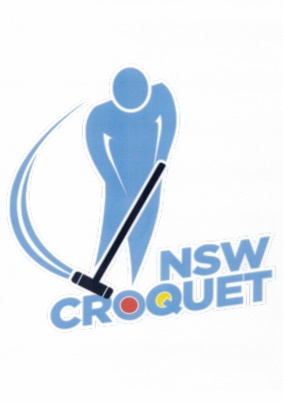 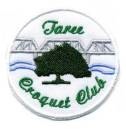 CNSW - Bronze BroochGolf Croquet Singles Handicaps 7 to 10     Tuesday 8th – Thursday 10th August 2023Hosted by Taree Croquet ClubCorner Albert & Florence Streets, Taree Entry Fee: $50 per entryEntries close – 28th July, 2023Monday 7th August : may collect programs and practice between 1.00pm and 3.00pmTea, coffee and light refreshments providedLunches can be purchased each dayTournament Dinner: details to be advised                       	 Registrations are now available on-line via CNSW (http://www.croquet-nsw.org)Tournament Manager/Secretary: Janine Crellinby Email: tareecroquet@gmail.com   OR   by phone or SMS:  0418250695